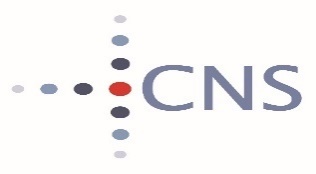 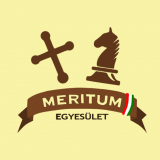 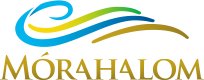 MERITUM – CNS Force NEMZETKÖZI SAKKFESZTIVÁLMórahalom, Aranyszöm Rendezvényház2024. 04. 14. vasárnapMERITUM SAKK RAPID OPENRendező:    Meritum Kulturális és Művelődési  Közhasznú Egyesület, Szeged                                                      	            Kapocs Népfőiskola, MórahalomTámogató: CNS Force BT és Mórahalom Város Önkormányzata                                                                                                                                                                                     A verseny lebonyolítása: 9 fordulós svájci rendszerű sakktorna 10 perc + lépésenként 5 másodperc többletidővel.  Holtversenynél: a Buchholz érték, progresszív érték, egymás elleni eredmény dönt.                                                      Nevezés: Nevezni a következő űrlap kitöltésével lehet:                                                                                                                                                                        https://forms.gle/qg6fhjnUob16JvMT8                                                                   Nevezési határidő: 2024. április 10.                                                                                                                                         Nevezési díj: 2024. 03. 15-ig 3.000 Ft, utána 5.000 Ft mindenkinek!                                                                                                                                                                      Díjazás: 	A verseny 1. helyezettje serleget, az 1-3. helyezett és a különdíjasok éremdíjat kapnak a pénzdíjon felül.1. helyezett: 60.000 Ft 2. helyezett: 40.000 Ft 3. helyezett: 30.000 Ft 4. helyezett: 20.000 Ft5. helyezett: 10.000 FtKülöndíjak: a következő kategóriák 2 legjobb (nem díjas) helyezettje 10.000 és 5.000 Ft különdíjban részesül: - nő, - senior (1964.01.01), - amatőr (FIDE-s versenyen 2019. óta nem játszott), - U25 (1999.01.01.), - U18 (2006.01.01.),        - U14 (2010.01.01.), - U10 (2014.01.01.).A díjakra jogosultságnál a végeredmény sorrendje az alap, majd a játékos számára nagyobb összeg, azután a kiírásban szereplő egymásutániság a meghatározó. Holtverseny esetén a pénzdíjakat a Hort-rendszer szerint osztjuk meg. Az összegek bruttóban értendők és csak az eredményhirdetésen személyesen, a szükséges NAV bizonylat kitöltése után kerülnek átadásra.                 A díjakat minimum 70 résztvevő esetén garantáljuk, egyébként arányosan csökkentjük. A különdíjakat kategóriánként legalább 5 játékos indulása mellett adjuk ki.  Egyéb:      A versenyt a FIDE rapid szabályai szerint rendezzük. Jelentkezés 8.45-ig, kezdés 9 órakor, a várható befejezés 16 órakor lesz. A 6. forduló után ebédszünetet tartunk. Ebédelés a 200 m-re található önkiszolgáló étteremben is lehetséges.A verseny résztvevői közül az 1 – 75. nevező ajándékul belépőjegyet kap a Mórahalmi Gyógyfürdőbe.A versenyterem kapacitása miatt maximum 100 fő nevezését tudjuk elfogadni. Az előzetesen nevezőket visszaigazoljuk, a 100 fő felett nevezők tartaléklistára kerülnek. A verseny nyílt, bárki részt vehet rajta, akinek van 2024-re érvényes versenyengedélye. Külföldi játékos érvényes magyar versenyengedély, vagy érvényes külföldi licensz birtokában indulhat.A nevezési díj befizetése a visszaigazolásban megadott számlaszámra átutalással, vagy a helyszínen készpénzben lehetséges.                                              A versenyre nevezettek a nevezési díj befizetésével egyidejűleg fénykép és videó felvételek készítéséhez hozzájárulnak.A versennyel kapcsolatban érdeklődni Horvát Militityi Tündénél a hmtunde@yahoo.com elektronikus címen vagy a +3630/260 4041 telefonszámon lehet.Az Aranyszöm Rendezvényház címe: 6782 Mórahalom, Röszkei u. 1.Szeged, 2024. 02. 12.SZERETETTEL VÁRJUK A MERITUM SAKKFESZTIVÁLRA!                                               Meritum Egyesület